ПРОЕКТ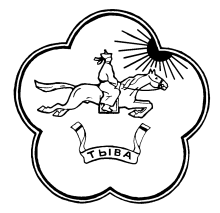 РЕСПУБЛИКА ТЫВА                  668360 Республика Тыва       ТЫВА РЕСПУБЛИКАНЫН            ТЕС-ХЕМСКИЙ КОЖУУН          Тес-Хемский кожуун              ТЕС-ХЕМ КОЖУУННУНХУРАЛ ПРЕДСТАВИТЕЛЕЙ         с.Самагалтай                  ТОЛЭЭЛЕКЧИЛЕР ХУРАЛЫул.А.Ч.Кунаа,58     т.21241Решение № от «    »   _________ 2017 года                                                              с.СамагалтайОб исполнении бюджета муниципального района  «Тес-Хемский кожуун Республики Тыва» за 2016 годУтвердить отчет об исполнении бюджета муниципального района «Тес-Хемский кожуун Республики Тыва» за 2016 год по доходам в сумме  428246,6 тыс. рублей, по расходам в сумме 427629,9 тыс. рублей с превышением доходов над расходами (профицит) в сумме  616,6 тыс. рублей;Утвердить исполнение бюджета за 2016 год согласно приложениям к настоящему Решению.Настоящее Решение вступает в силу со дня его официального опубликования.Председатель Хурала представителейТес-Хемского кожууна                                                                           Ч.Х. Донгак